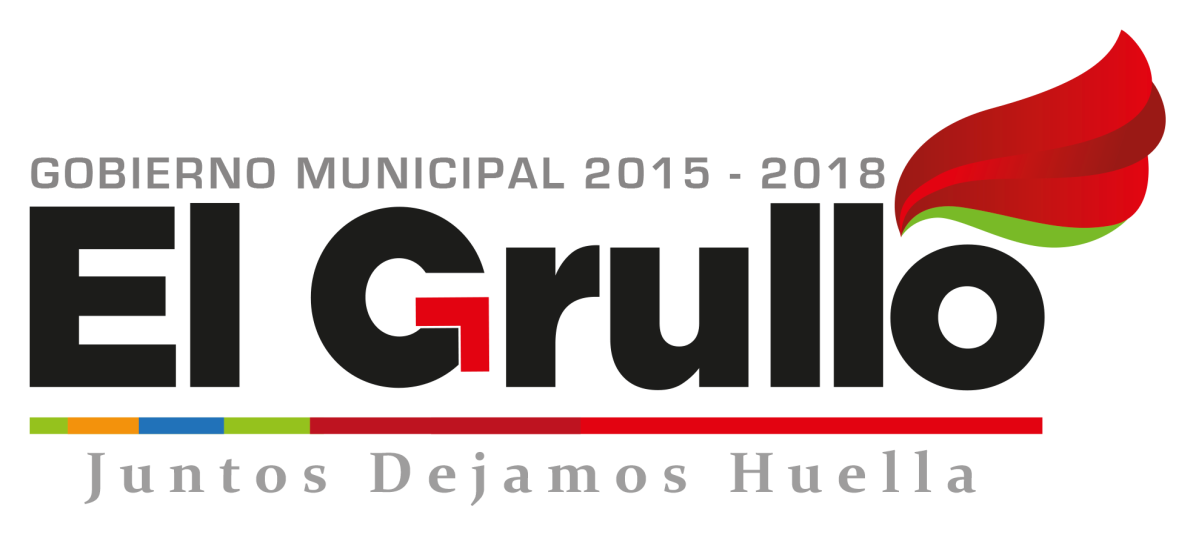 INFORMEMENSUALDE ACTIVIDADESSEPTIEMBRE 2017María Guadalupe Zamora Murillo.Director de Servicios Públicos MunicipalesDepartamentoLogros o actividades:Aseo PúblicoResultados del Programa de Separación de Residuos.Orgánicos:    253.530 TON. Inorgánica:     57.645 TON.Basura:          373.950 TON. Reportes atendidos: Orgánicos: 10Inorgánicos: 2Basura: 7Retirar animales muertos: 8    Venta de inorgánicos del centro de acopio: Piezas: 1,606. Kilos: 10,000 TON 716KgTotal: $24,229.50Artículos entregados del Programa de Separación de Residuos.Se entregaron  86 (escobas de plástico, recogedores  y trapeador pabilo). Parques y JardinesServicios de poda en: Jardín Municipal. Se podaron las calles: Mariano Jiménez (la primera cuadra del templo de Talpita). Apoyo a Escuelas de la cabecera municipal: Educación Especial, Pablo Neruda y Gabilondo Soler. Poda en las localidades: Ayuquila (Plaza Cívica).  Apoyo en Escuelas de las localidades: 20 de Noviembre en  Ayuquila y Primaria en Las pilasAlumbradoLámparas reparadas: 158Servicios eléctricos en: Comedor Comunitario y Rastro, Apoyo:  jardín de niños Narciso Mendoza, Escuela Primaria  Agustín Melgar y Guardería CADICementerioServicios realizados: 06Constancias: 02Manifestaciones: 01Permisos de remodelación: 0Ventas de espacios: 1Fosas donadas (personas de escasos recursos: 0RastroSacrificios.Bovinos: 82Porcino: 932PinturaSe pintó en: foro del jardín, comedor comunitario, puente del canal del Cacalote-Corcovado y un teatrín para el CADI. FontaneríaSe dieron servicio en: Jardín Municipal, Casa de Cultura, Unidad Deportiva, Presidencia antigua, Rastro, Mercado,  Alberca olímpica, Cancha del progreso, Teatro de la Escuela Manuel Ávila Camacho. Apoyos: Se inició trabajo en la Escuela Educación Especial.  